Nuclear Data SectionInternational Atomic Energy AgencyP.O.Box 100, A-1400 Vienna, AustriaMemo CP-D/1077Date:		2023-03-27To:		DistributionFrom:		N. OtsukaSubject:		Unit of 20340.004, 010 and 011 (Pb-207 neutron scattering by Tomita)Reference:	Memo 4C-4/236Memo 4C-4/236 introduces a question on the unit of the Legendre coefficients multiplied by 4π of 207Pb+n scattering in EXFOR 20340.004, 010 and 011 (MB/SR is coded instead of MB). If we assume that the actual unit as MB, then 20340.004 and 010 agree very well with JENDL-5 MF3 MT2, 51 and 52 cross sections. I also confirmed the angular differential cross sections at 1.47 MeV on Fig.2 of the INDC report can be reproduced by applying this interpretation (MB instead of MB/SR) not only to the 0th coefficient but also to the higher order coefficients.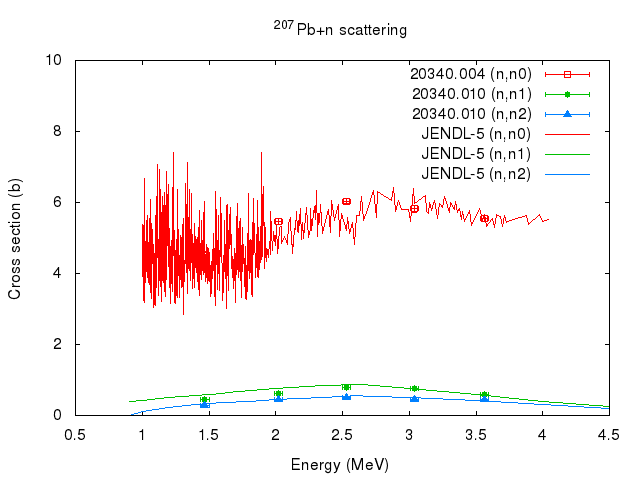 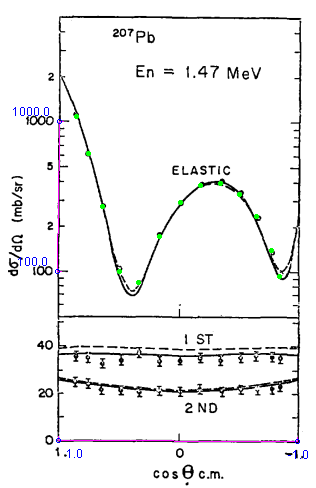 I suggest replacement of LEG/FCT with LEG/4PI and MB/SR with MB in these three subentries.N.B. P,INDC(JAP)-017,6,1973 must be added as an alias of P,EANDC(J)-30,6,1973.Distribution:a.koning@iaea.orgabhihere@gmail.comaloks279@gmail.comdaniela.foligno@oecd-nea.orgdbrown@bnl.govdraj@barc.gov.inexfor@oecd-nea.orgfukahori.tokio@jaea.go.jpganesan555@gmail.comgezg@ciae.ac.cniwamoto.osamu@jaea.go.jpjmwang@ciae.ac.cnkaltchen@ukr.netkimdh@kaeri.re.krkimura.atsushi04@jaea.go.jpl.vrapcenjak@iaea.orgmanuel.bossant@oecd-nea.orgmasaaki@nucl.sci.hokudai.ac.jpmarina-03-08@yandex.rumichael.fleming@oecd-nea.orgmmarina@ippe.runicolas.soppera@oecd-nea.orgn.otsuka@iaea.orgnrdc@jcprg.orgodsurenn@gmail.comogritzay@ukr.netogrudzevich@ippe.ruotto.schwerer@aon.atpikulina@expd.vniief.rupritychenko@bnl.govscyang@kaeri.re.krselyankina@expd.vniief.rusonzogni@bnl.govstakacs@atomki.mta.hustanislav.hlavac@savba.sksv.dunaeva@gmail.comtada@nucl.sci.hokudai.ac.jptaova@expd.vniief.rutarkanyi@atomki.huv.devi@iaea.orgv.zerkin@iaea.orgvidyathakur@yahoo.co.invsemkova@inrne.bas.bgvvvarlamov@gmail.comyolee@kaeri.re.krzholdybayev@inp.kz